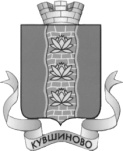 АДМИНИСТРАЦИЯ КУВШИНОВСКОГО РАЙОНА ПОСТАНОВЛЕНИЕОб утверждении муниципальной программы Кувшиновского района Тверской области«Управление муниципальным имуществом и земельными ресурсами  Кувшиновского района на  2015-2017 годы»         В соответствии с Порядком принятия решений о разработке муниципальных программ, формировании, реализации и проведения оценки эффективности реализации муниципальных программ Кувшиновского района Тверской области, утвержденным постановлением главы  администрации Кувшиновского района от 07.11.2014 № 360-I                                                 ПОСТАНОВЛЯЮ:1. Утвердить муниципальную программу  «Управление муниципальным имуществом и земельными ресурсами  Кувшиновского района на 2015-2017 годы» (прилагается).2. Определить  главным администратором муниципальной программы Кувшиновского района Тверской области «Управление муниципальным имуществом и земельными ресурсами  Кувшиновского района на 2015-2017 годы» Комитет по управлению имуществом и земельными отношениями Кувшиновского района.3. Настоящее постановление вступает в силу со дня его подписания, подлежит размещению на сайте администрации Кувшиновского района Тверской области.            4. Контроль исполнения настоящего постановления возложить на председателя Комитета по управлению имуществом и земельным отношениям Л.Е. Манжурцеву. Глава администрации  Кувшиновского района                                              М.С. Аваев                                                                                              Приложение к постановлению главы администрации Кувшиновского районаот 29.12.2014 № 443  МУНИЦИПАЛЬНАЯ    ПРОГРАММА«Управление муниципальнымимуществом и земельными ресурсами  Кувшиновского района на  2015-2017 годы»г. Кувшиново2014 г.ПАСПОРТмуниципальной программы Кувшиновского районаРаздел 1Подраздел 1.Общая характеристика сферы реализации муниципальной программы        1. Настоящая Программа определяет основные цели, задачи и принципы политики муниципального образования «Кувшиновский  район» в сфере управления муниципальной собственностью муниципального образования «Кувшиновский  район».        2. Программа рассматривает цели, задачи, приоритеты и механизмы, направленные на обеспечение эффективности управления муниципальной собственностью, повышения доходов от его использования.3. Управление муниципальной собственностью муниципального образования «Кувшиновский район» охватывает несколько направлений экономических отношений (земля, муниципальные предприятия и учреждения, муниципальное имущество). Основные направления работы органов местного самоуправления в управлении муниципальной собственностью направлена на:совершенствование системы управления объектами недвижимости;совершенствование управления и обеспечение прозрачности деятельности муниципальных и муниципальных унитарных предприятий, муниципальных учреждений;рациональное и эффективное использование земельных ресурсов.4. В целях формирования оптимальной структуры муниципального имущества ведется работа по оптимизации муниципального сектора экономики Кувшиновского района путем реорганизации, ликвидации, банкротства, преобразования муниципальных и муниципальных унитарных предприятий, не являющихся необходимыми для исполнения публичных полномочий органов местного самоуправления, осуществляется приватизация муниципального имущества. 5. Состав муниципальных активов муниципального образования Кувшиновский район отражен в подпрограммах «Управление муниципальным имуществом» и «Управление земельными ресурсами».Подраздел 2.Основные проблемы в сфере управления имуществом и земельными  ресурсами Кувшиновского района6. В то же время, несмотря на определенные успехи, существует ряд проблем, которые в среднесрочной перспективе способны оказать негативное влияние на реализацию эффективного управления имуществом и земельными ресурсами Кувшиновского района.7. Низкая ликвидность приватизируемого муниципального имущества, находящегося в собственности муниципального образования «Кувшиновский район». В связи с этим  создаются большие трудности по его реализации;8. Отсутствие правоустанавливающих документов, технических паспортов  и кадастровой документации, необходимых для  государственной регистрации прав МО «Кувшиновский район».  9. Предприятия муниципального сектора экономики  малорентабельные и убыточные, что не позволяет пополнять доходную часть бюджета района за счет перечислений части прибыли данных предприятий.10. Одной из основных проблем, возникающих при управлении муниципальным имуществом Кувшиновского района, является контроль за его использованием, под которым, в первую очередь, подразумевается контроль за поступлением доходов от использования муниципального имущества Кувшиновского района, а также за его сохранностью и использованием. Завершающий этап контроля за использованием муниципального имущества – судебная защита имущественных прав Кувшиновского района.11. Отсутствие достоверного учета земель. 12. Низкая востребованность земельных ресурсов Кувшиновского района, связанная с природно-климатическими и экономико-географическими особенностями территории.Подраздел 3.Основные направления решения проблем в сфере управления имуществом и земельными ресурсами Кувшиновского района13. Управление муниципальной собственностью является неотъемлемой частью деятельности администрации Кувшиновского района, комитета по управлению имуществом и земельными отношениями Кувшиновского района по решению экономических и социальных задач, созданию эффективной конкурентной экономики, оздоровлению и укреплению финансовой системы, обеспечивающей высокий уровень и качество жизни населения района.14. От эффективности управления и распоряжения муниципальным имуществом и земельными ресурсами в значительной степени зависят объемы поступлений в местный бюджет. Основной составляющей неналоговых поступлений в бюджет района являются доходы от распоряжения и использования имущества и земли. Учитывая сокращение физического объема муниципальной собственности вследствие обветшания объектов приватизации, необходимость завершения процедуры разграничения собственности между различными уровнями власти и приведение перечня объектов муниципальной собственности в соответствие с осуществляемыми полномочиями, поступления доходов от имущества будут иметь тенденцию к уменьшению. Это требует выработки и реализации мероприятий, которые позволят повысить эффективность управления муниципальным имуществом и земельными ресурсами.15. В связи с изложенным, приоритетными становятся вопросы по увеличению источников поступления платежей от пользования земельными участкам:- признание права собственности поселений на невостребованные земельные участки в том числе и из земель сельскохозяйственного назначения и вовлечение их в хозяйственный оборот;- взыскание задолженности по арендной плате за землю, не допускать её увеличения;- освоение новых площадок для строительства, посредством изменения границ населенных пунктов в сторону расширения; освоения перспективных площадок под строительство.	16. Кроме того, важнейшим направлением программы является принятие мер к вовлечению в хозяйственный оборот оформленных в собственность Кувшиновского района сельскохозяйственных земель, земельных участков фонда перераспределения. При этом необходимо рассматривать не только развитие сельскохозяйственного производства, но и вариант с расширением границ поселений за счет этих земель, а также перевод указанных земель в другие категории.17. Программа представляет собой комплексный план действий по внедрению и использованию современных методов, механизмов и инструментов в организации управления имущественно - земельными ресурсами на территории Кувшиновского района Тверской  области.Раздел 2Цели муниципальной программы	19. Муниципальная программа направлена на достижение следующих целей:Цель 1. Повышение качества и результативности управления муниципальным имуществом;Цель 2. Повышение качества и результативности управления земельными ресурсами.	20. Показателями, характеризующими достижение цели 1 «Повышение качества и результативности управления муниципальным  имуществом», является размер доходов от использования и реализации имущества, находящегося в муниципальной  собственности Кувшиновсского района. 	21. Показателями, характеризующими достижение цели 2 «Повышение качества и результативности управления земельными ресурсами», является размер доходов от использования и продажи земельных участков, находящихся в муниципальной собственности и земельных участков, государственная собственность на которые не разграничена.	22. Значения показателей целей муниципальной  программы по годам ее реализации  приведены в приложении 1 к настоящей программе.Раздел 3.Подпрограммы	23. В Программу включены две подпрограммы:1. «Управление муниципальным имуществом».2. «Управление земельными ресурсами».	24. Исходя из анализа текущей ситуации в сфере управления имущественными и земельными отношениями, для каждой подпрограммы определены задачи, решение которых обеспечивает достижение цели Программы.	25. Подпрограммы являются взаимозависимыми, выполнение мероприятий одной подпрограммы может зависеть от выполнения мероприятий другой подпрограммы. Последовательность решения задач и выполнения мероприятий определяется Муниципальным учреждением комитетом по управлению имуществом и земельными отношениями Кувшиновского района  в соответствии с процедурами управления реализацией Программы.	26. Подпрограмма 1. «Управление муниципальным имуществом» направлена на решение следующих задач: а) задача 1. Оптимизация состава муниципального имущества Кувшиновского района;б) задача 2. Организация работы по  эффективному использованию муниципального имущества;в) задача 3. Осуществление контроля за эффективным   использованием муниципального имущества, находящегося в пользовании юридических и физических лиц;г) задача 4. Информационное обеспечение деятельности комитета по управлению имуществом Кувшиновского района в сфере имущественных отношений».	27. Решение задачи 1. Оптимизация состава муниципального имущества Кувшиновского района оценивается с помощью показателя – размер поступлений от приватизации муниципального имущества Кувшиновского района, находящегося в собственности муниципального образования «Кувшиновский район» Тверской области (за исключением имущества бюджетных и автономных учреждений Кувшиновского района, а также имущества муниципальных унитарных предприятий Кувшиновского района, в том числе казенных).	28. Решение задачи 2. Организация работы по  эффективному использованию муниципального имущества оценивается с помощью показателя – размер поступлений от использования имущества, находящегося в собственности муниципального образования «Кувшиновский район» Тверской области (за исключением имущества бюджетных и автономных учреждений Кувшиновского района, а также имущества муниципальных унитарных предприятий Кувшиновского района, в том числе казенных).	29. Решение задачи  3. Осуществление контроля за эффективным   использованием муниципального имущества, находящегося в пользовании юридических и физических лиц оценивается с помощью показателя - величина арендной платы, подлежащая взысканию с должников.	30. Решение задачи 4. Информационное обеспечение деятельности комитета по управлению имуществом и земельными отношениями Кувшиновского района в сфере имущественных отношений оценивается с помощью показателя – количество публикаций в печатных средствах массовой информации,  в сети Интернет.	31. Описание характеристик показателей задач подпрограммы 1 «Управление муниципальным имуществом» приведены в приложении 2 к настоящей муниципальной программе.	32. Мероприятия подпрограммы 1 «Управление муниципальным имуществом»:	1. Решение задачи 1 «Оптимизация состава муниципального имущества Кувшиновского района» осуществляется посредством выполнения административных мероприятий:а) административное мероприятие «Приватизация муниципального имущества муниципального образования «Кувшиновский район» Тверской области;б) административное мероприятие «Проведение анализа деятельности муниципальных учреждений и муниципальных унитарных предприятий муниципального образования «Кувшиновский район» Тверской области;в) административное мероприятие «Проведение инвентаризации имущества, находящегося в собственности муниципального образования «Кувшиновский район» Тверской области.г) административное мероприятие Выявление бесхозяйного недвижимого имущества с целю включения его в муниципальную собственность с последующим использованием. 	2. Решение задачи 2 «Организация работы по  эффективному использованию муниципального имущества» осуществляется посредством выполнения следующих административных мероприятий и мероприятий:а) мероприятие «Содержание казны муниципального образования «Кувшиновский район» Тверской области;б) содержание гидротехнического сооружения в) мероприятие «Оценка муниципального имущества муниципального образования «Кувшиновский район» Тверской области»; г) мероприятие «Обеспечение государственной регистрации права муниципальной собственности муниципального образования «Кувшиновский район» Тверской областид) административное мероприятие «Передача неиспользуемого имущества, составляющего казну муниципального образования «Кувшиновский район» Тверской области, в пользование третьим лицам»;е) административное мероприятие «Осуществление учета муниципального имущества муниципального образования «Кувшиновский район» Тверской области.	3. Решение задачи 3 «Осуществление контроля за эффективным   использованием муниципального имущества, находящегося в пользовании юридических и физических лиц» осуществляется выполнением мероприятия:а) мероприятие « Защита имущественных интересов Кувшиновского района в судах»;б) административное мероприятие « Проведение проверок использования имущества, находящегося в собственности муниципального образования «Кувшиновский район» Тверской области.в) административное мероприятие администрирование доходов , поступающих от использования муниципального имущества Кувшиновского района. 	4. Решение задачи 4 «Информационное обеспечение деятельности комитета по управлению имуществом и земельными отношениями Кувшиновского района в сфере имущественных отношений» осуществляется посредством выполнения мероприятия:а) административное мероприятие « Размещение информации о проводимых торгах в сфере имущественных отношений в печатных средствах массовой информации,   в сети Интернет»;б) административное мероприятие « Размещение информации о деятельности комитета по управлению имуществом и земельными отношениями Кувшиновского района в сфере имущественных отношений в печатных средствах массовой информации,   в сети Интернет»;	33. Выполнение каждого административного мероприятия и мероприятия подпрограммы 1 оценивается с помощью показателей, перечень которых и их значения по годам реализации муниципальной программы приведены в приложении 1 к настоящей муниципальной программе.           34. Объем финансовых ресурсов, необходимый для реализации подпрограммы 1:1. Общий объем бюджетных ассигнований, необходимый на реализацию  подпрограммы 1 « Управление муниципальным имуществом» приведен в приложении 2 к программе «Управление муниципальным имуществом и земельными ресурсами  муниципального образования «Кувшиновский район» Тверской области в 2015-2017 годах»            35. Подпрограмма 2. «Управление земельными ресурсами»направлена на решение следующих задач:а) Задача 1. Развитие инфраструктуры земельных ресурсов Кувшиновского района;б) Задача 2. Информационное обеспечение деятельности комитета по управлению имуществом Кувшиновского района в сфере управления земельными ресурсами.	36. Решение задачи 1 Развитие инфраструктуры земельных ресурсов Кувшиновского района оценивается с помощью показателей:а) общая площадь земельных участков, находящихся в собственности муниципального образования «Кувшиновский район» Тверской области;б) размер доходов от использования земельных участков, находящихся в муниципальной собственности и в государственной собственности до разграничения;в) величина арендной платы, подлежащая взысканию с должников;	37. Решение задачи 2 Информационное обеспечение деятельности комитета по управлению имуществом Кувшиновского района в сфере управления земельными ресурсами оценивается с помощью следующего показателя – количество публикаций в сфере земельных отношений в печатных средствах массовой информации, в сети Интернет.	38. Значения показателей задач подпрограммы 2 «Управление земельными ресурсами» по годам реализации муниципальной программы приведены в приложении 2 к настоящей муниципальной программе. 	39. Мероприятия подпрограммы 2:	1. Решение задачи 1 «Развитие инфраструктуры земельных ресурсов Кувшиновского района» осуществляется посредством выполнения следующих административных мероприятий и мероприятий подпрограммы 2:а) мероприятие «Формирование земельных участков, расположенных на территории Кувшиновского района»;б) административное мероприятие «Осуществление контроля за использованием земельных участков, находящихся в собственности муниципального образования «Кувшиновский район» Тверской области;в) мероприятие «Защита имущественных интересов муниципального образования «Кувшиновский район» Тверской области в судах»;г) административное мероприятие «Оформление прав на земельные участки»;д) мероприятие «Оценка земельных участков»;е) мероприятие «Содержание земельных участков сельскохозяйственного назначения, находящихся в собственности муниципального образования «Кувшиновский район» Тверской области;	2. Решение задачи 2  «Информационное обеспечение деятельности комитета по управлению имуществом и земельными отношениями Кувшиновского района в сфере управления земельными ресурсами» осуществляется посредством выполнения следующих мероприятий подпрограммы 2:а) административное  мероприятие «Размещение информации о проводимых торгах в сфере земельных отношений и о предоставлении земельных участков, находящихся в муниципальной собственности или государственная собственность на которые не разграничена на территории Кувшиновского района, в печатных средствах массовой информации и в сети Интернет»;б) административное мероприятие «Размещение информации о деятельности комитета по управлению имуществом и земельными отношениями Кувшиновского района в сфере земельных отношений,  в печатных средствах массовой информации и в сети Интернет»	40. Выполнение каждого административного мероприятия и мероприятия подпрограммы 2 оценивается с помощью показателей, перечень которых и их значения по годам реализации муниципальной программы приведены в приложении 2 к настоящей муниципальной программе.	41. Объем финансовых ресурсов, необходимый для реализации подпрограммы 2:1. Общий объем бюджетных ассигнований, необходимый на реализацию подпрограммы 2 «Управление земельными ресурсами» приведен в приложении 2 к программе «Управление муниципальным имуществом и земельными ресурсами  муниципального образования «Кувшиновский район» Тверской области в 2015-2017 годах»Раздел 3.Взаимодействие администратора муниципальной  программы  с органами местного самоуправления муниципальных образований Кувшиновского района при реализации муниципальной программы53. Администратор муниципальной  программы взаимодействует с органами местного самоуправления муниципальных образований Кувшиновского района при реализации муниципальной программы по вопросам: а) разграничения муниципального имущества Кувшиновского района;б) развития инфраструктуры земельных ресурсов Кувшиновского района;в) организации и проведения семинаров по вопросам изменения действующего законодательства в области земельно-имущественных отношений;Раздел 4.Взаимодействие администратора муниципальной  программы с организациями, учреждениями, предприятиями, со  средствами массовой информации,  с общественными объединениями,  в том числес социально ориентированными некоммерческими  организациями, при реализации муниципальной  программы54. Администратор государственной программы взаимодействует с организациями, учреждениями, предприятиями, со средствами массовой информации, с общественными объединениями, в том числе с социально ориентированными некоммерческими организациями, по вопросам:а) оптимизации состава муниципального имущества Кувшиновского района; б) обеспечения государственной регистрации права муниципальной собственности на недвижимое имущество и земельные участки;в) оценки муниципального имущества;г) защиты имущественных интересов в судах;д) организации работы по эффективному использованию муниципального имущества Кувшиновского района;е)  осуществления учета имущества, находящегося в муниципальной собственности Кувшиновского  района;ж) осуществления контроля за эффективным использованием муниципального имущества;з) развития инфраструктуры земельных ресурсов Кувшиновского района; и) информационного обеспечения деятельности комитета по управлению имуществом Кувшиновского района;к) организации и проведения семинаров по вопросам изменения действующего законодательства в области земельно-имущественных отношений.Раздел 5Обеспечивающая подпрограммаПодраздел I Обеспечение деятельности администратора муниципальной программы1. Администратором муниципальной программы «Управление муниципальным имуществом и земельными ресурсами муниципального образования «Кувшиновский район» Тверской области в 2015-2017 годах» является Комитет по управлению имуществом и земельными отношениями Кувшиновского района (ОГРН 1026901919868). Общая сумма расходов на обеспечение деятельности администратора муниципальной программы, выделенная на период реализации муниципальной программы, составляет 6894 тыс. руб.2. Объем бюджетных ассигнований, выделенных на обеспечение деятельности администратора муниципальной программы, по годам реализации муниципальной программы приведен в приложении 2 к настоящей программе.29.12.2014 г.г. Кувшиново№ 443Наименование муниципальной программы «Управление муниципальным имуществом и земельными ресурсами  Кувшиновского района на  2015-2017 годы»Главный администратор муниципальной программы-Администраторы  муниципальной программы комитет по управлению имуществом и земельными отношениями Кувшиновского районаСрок реализации муниципальной программы2015 – 2017 г.г.Цели муниципальной программыПовышение качества и результативности управления муниципальным имуществом;Повышение качества и результативности управления земельными ресурсамиПодпрограммы «Управление муниципальным имуществом»« Управление земельными ресурсами»Ожидаемые результаты реализации муниципальной программыОбеспечение объема доходов от управления муниципальным имуществом муниципального образования «Кувшиновский район» к 2017 году в размере 740,0 тыс. рублей.Обеспечение объемов поступлений доходов в районный бюджет от использования земельных участков за счет реализации программных мероприятий к 2017 году в размере 2338,2 тыс. рублей.Объемы и источники финансирования муниципальной программы по годам ее реализации  в разрезе подпрограммВсего –8259,3 тыс. рублей, в том числе по годам:2015 г. – 2 753,3 тыс. руб., в т.ч.: подпрограмма 1 – 1360 тыс. руб.; подпрограмма 2 – 390 тыс. руб.; обеспечивающая программа 1003,3 тыс. руб.2016 г. – 2 753,3  тыс. руб., в т.ч.:подпрограмма 1 – 1360 тыс. руб.; подпрограмма 2 – 390 тыс. руб.; обеспечивающая программа 1003,3 тыс. руб.2017 г. – 2 753,3  тыс. руб., в т.ч.: подпрограмма 1 – 1360 тыс. руб.; подпрограмма 2 – 390 тыс. руб.; обеспечивающая программа 1003,3 тыс. руб.